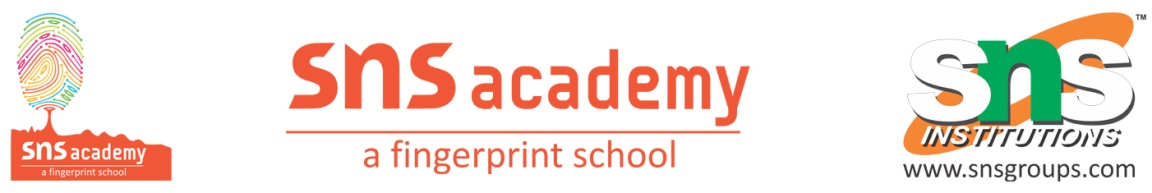 MATHS WORKSHEETGRADE-10COORDINATE GEOMETRYSUMS BASED ON FINDING UNKNOWN VALUE WHEN DISTANCE GIVEN:Find the value of x for which the distance between the points P ( 2 , -3) and Q ( X , 5 ) is 10 units.Find the value of m for which the distance between the points A ( 5 , -3) and B ( 13 , m) is 10 units.Find the value of p for which the distance between the pointsA ( 4 , p) and B ( 1 , 0) is 5 units.SUMS BASED ON FINDING COORDINATE BY USING SECTION FORMULA:Calculate the coordinates of the point P which divides the line joining A ( 1 , 3) and B ( 5 , 9) in the ratio 1 : 2.Calculate the coordinates of the point P which divides the line joining A ( -3 , 3) and B( 2 ,-7) in the ratio 2 : 3.Calculate the coordinates of the point P which divides the line joining A ( 4 ,- 3) and B ( 8 , 5) in the ratio 3 : 1.SUMS BASED ON TRISECTION:Points P and Q trisect the line segment joining the points A ( -2 , 0) and B ( 0, 8) . Find the coordinates of points P and Q.Points P and Q trisect the line segment joining the points A ( 7 , -2) and B ( 1, -5) . Find the coordinates of points P and Q.